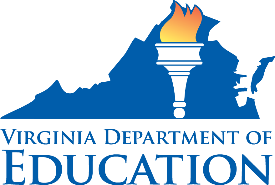 FEDERAL PROGRAM ADMINISTRATIVE REVIEW 
SCHOOL NUTRITION PROGRAM SUMMARYSection 207 of the Healthy Hunger Free Kids Act 2010, amended section 22 of the National School Lunch Act (42 U.S.C. 1769c) requires the Virginia Department of Education, Office of School Nutrition Programs (VDOE SNP), to report the final results of the administrative review to the public in an accessible, easily understood manner in accordance with guidelines promulgated by the Secretary. Local Educational Agency: Nelson County Public SchoolsReport Publication Date: February 4, 2019Administrative Review Dates: November 27 – 29, 2018Review Month and Year: October 2018Participating Programs: NSLP, SFSP, SBPParticipates in Special Provisions? NoEnrollment and Participation Data for October 2018:
Findings Identified during the Administrative Review:Table 1: Program Access and ReimbursementTable 2: Meal Patterns and Nutritional QualityTable 3: School Nutrition Environment and Civil RightsUSDA is an Equal Opportunity Provider, Employer and Lender.EligibilityEnrollmentLunch Avg. Daily Participation (ADP)Lunch ADP %Breakfast ADPBreakfast ADP %Total Reimbursement ($$)Free85362660.31%36672.91%64,475.50Reduced106737.03%326.37%6,130.42Paid86933932.66%10420.72%3,625.51Total1,828Cell intentionally left blankCell intentionally left blankCell intentionally left blankCell intentionally left blank74,231.43CategoryFindingsCertification and Benefit Issuance  NO FINDINGS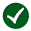 Details: Verification  NO FINDINGSDetails:Meal Counting and Claiming  NO FINDINGSDetails:CategoryFindingsMeal Components and Quantities  NO FINDINGSDetails: Offer versus Serve  NO FINDINGSDetails:Dietary Specifications and Nutrient Analysis  NO FINDINGSDetails:CategoryFindingsFindingsFood SafetyFood Safety  NO FINDINGSDetails:Details:Local School Wellness PolicyLocal School Wellness Policy FINDINGS IDENTIFIED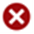 Details:Details:The Local Wellness Policy is incomplete.  Competitive FoodsCompetitive Foods  NO FINDINGSDetails:Details:Civil RightsCivil Rights  NO FINDINGSDetails: Details: 